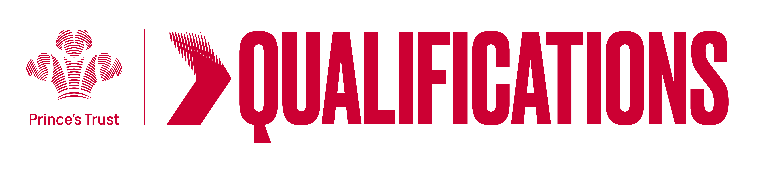 Tracking sheet –	Undertaking an Enterprise ProjectThe aim of this unit is to help the learner develop their enterprise skills by planning, costing, promoting and selling a product or providing a service. An enterprise activity might include a group activity (e.g. baking cakes, washing cars) or an individual activity (e.g. making cards) which often raises money. Projects can be social enterprises.Entry Level 3Learner name						Centre name			To do this you mustEvidence locationUnderstand aspects of a successful enterpriseUnderstand aspects of a successful enterpriseIdentify the features of a successful enterpriseBe able to plan an enterprise projectBe able to plan an enterprise projectList the strengths and weaknesses of a potential enterprise projectList the tasks and resources needed to carry out the enterprise projectBe able to carry out an enterprise projectBe able to carry out an enterprise projectTake part in the enterprise project Be able to review the enterprise project and your own performanceBe able to review the enterprise project and your own performanceIdentify something that went well with the enterprise projectIdentify something that could have improved the enterprise projectAssessor feedbackAssessor feedbackAssessor declaration I confirm that the details above are correct, that the evidence submitted is the learner’s own work and that the learner meets all the requirements for the unit:Assessor declaration I confirm that the details above are correct, that the evidence submitted is the learner’s own work and that the learner meets all the requirements for the unit:Learner Name                                                                  Assessor Name      Learner Signature                                                            Assessor SignatureDate                                                                                  Date        Learner Name                                                                  Assessor Name      Learner Signature                                                            Assessor SignatureDate                                                                                  Date        